MS Access 2013 OutlineDatabasesTables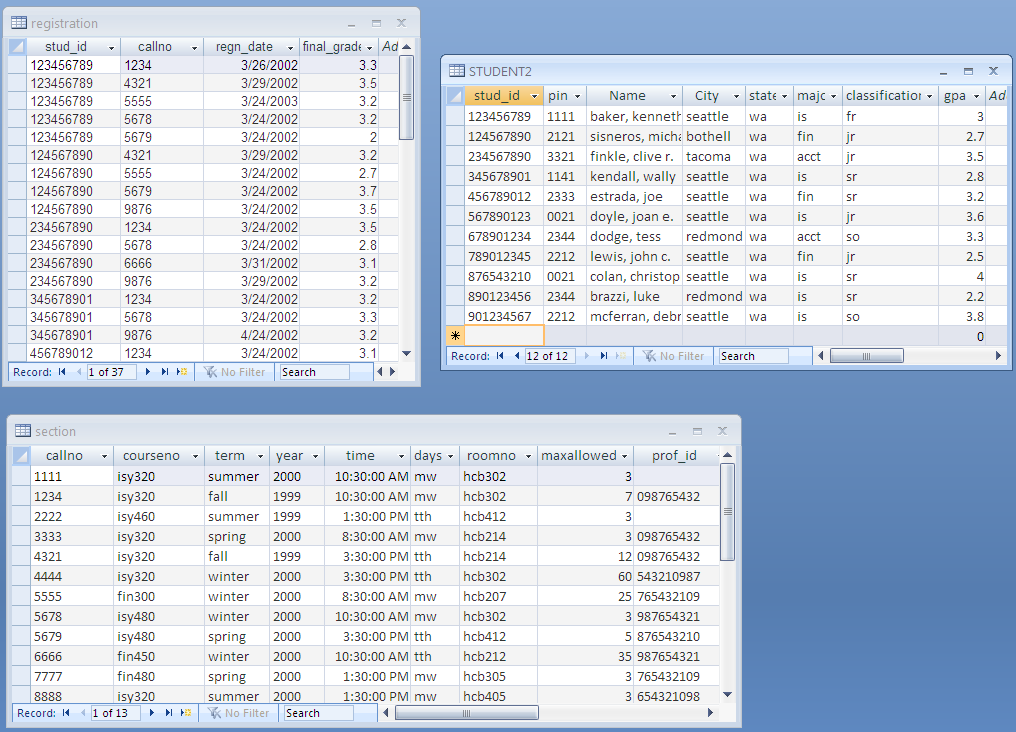 Data vs. InformationSpreadsheet vs. Database	Relational Database Management Systems (RDBMS)DBMS	Software that permits an organization to centralize data, manage it efficiently, and have shared access to stored dataDatabase Collection of data centrally organized in storage to serve many applications efficiently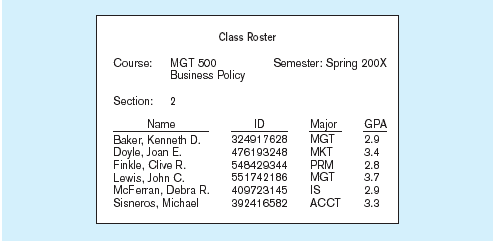 Relational ModelDatabase is a collection of related tablesTables consist of related records Records consist of related fields; represents all information about one object/thingField is a characteristic of an object that is of interestPrimary Key field uniquely identifies each record in a table 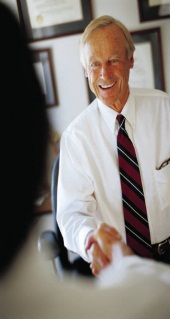 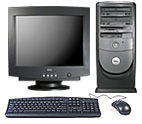 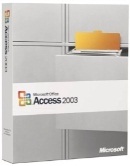 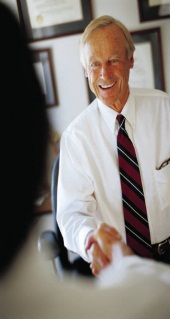 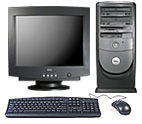 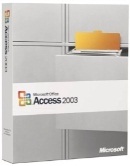 Atomic vs. Composite/ConcatenatedExample:  NFL DatabaseWhat objects would we need to collect information about?What data would we want to collect and/or analyze about each object?Are any of the objects related?MS Access Desktop RDBMSGraphical User Interface 	Part of Office suiteCan “access” data in other RDBMS’s:MS SQL Server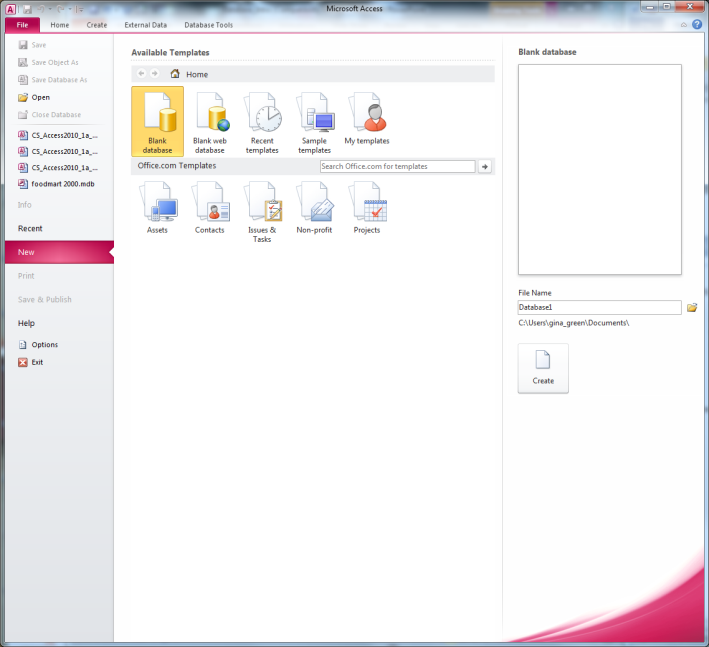 OracleMySQL …ObjectsTables 	Forms  	Queries	 Reports Creating a DatabaseAccdb vs MdbCompact and Repair Creating Tables (Design View)Name 	Fields with Data Types, Lengths Text 		Memo 		Number 	Date/Time	Currency	AutoNumber	Yes/No		OLE Object	Maintaining Tables (Datasheet view)Enter  data recordsDeleting rows of dataFilter dataSort dataFormatting tableAdjust column widthsDrag Specify Field Width 		Relating Tables (Table Tools Design or Tables tab)	Shows that objects have something in commonAllows us to examine data  spread across multiple tablesRequires a Primary Key (PK) and Foreign Key (FK)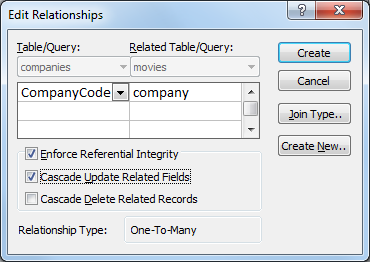 Example: Movies and Companies  Ensure related tables closedCreate new table: 	Companies	Create tab | Tables group | Table buttonFields:  CompanyCode;  Name;  DateStarted;  CEOEnter data for DIS, MGM, and PMTRelate Movies table to Companies tableClose tables firstDatabase Tools | Relationships group | Relationships buttonDrag common column from one table to the related tableSet PK and FK appropriatelyCompanyCode = PK in the Table/QueryCompany = FK in the Related Table/QueryPrinting TablesTwo optionsOpen table in datasheet view; File tab | Print | Print (preview)Open table in datasheet view; Select All button | Copy | Paste into WordImporting TablesCan use data that resides outside of Access from within AccessImport	Link		External Data tab | Import & Link group | click appropriate button corresponding to format of source dataMS Access 2013 OutlineQueries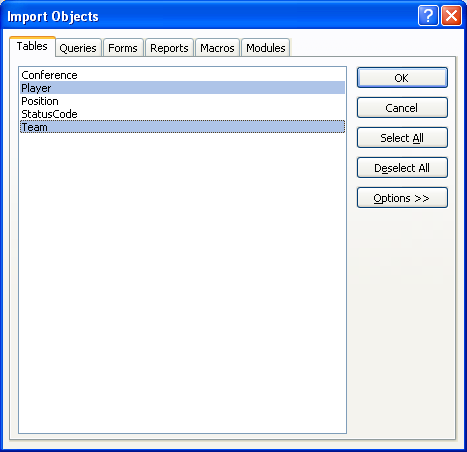 Import an existing table into our databaseOpen your existing MIS1305 database Click External data tab | Import & Link group | Access iconBrowse to the nfl(2009).accdb database you saved to the desktop; ensure Import tables… is selected; click OKSelect the “Player” and “Team” tables (click 1st table then hold the Ctrl key to highlight 2nd table); OK; Close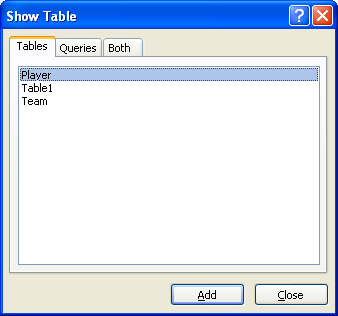 Create a new Query Start in Design View 	Query Design Grid  		Steps Select the Tables involved Select the FieldsSpecify which Records you wantSpecify Sort options, if anyHide fields that you don’t want to see in the resultRun (execute) the Query; puts you in Datasheet ViewSave the query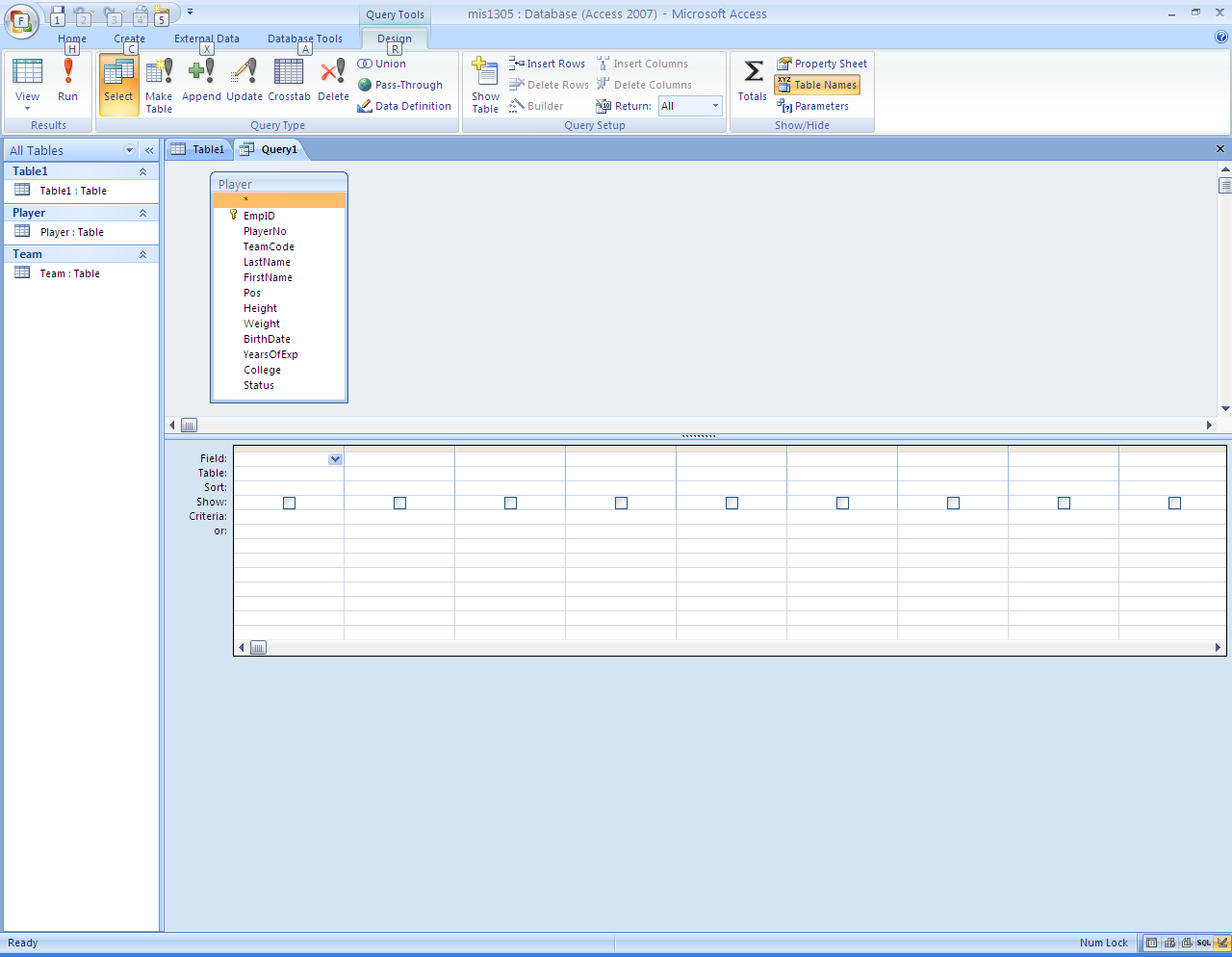 OperatorsTypical Mathematical Operators:    =        >       <       >=       <=       <>IN 	  LIKE 	  BETWEEN 	  AND 	  OR	  IS NULL	  NOT 	Customize QueriesParameter queriesRename query columnsCalculated Fields, ExpressionsTop Values queryUnique Values query 	(NOTE:  SAM will require setting Unique Values property)Sorting Query ResultsText in QueriesUse single OR double quotes (NOTE:  SAM will require double quotes)e.g., =’mnv’ (or =”mnv”)Dates in QueriesFormat is #mm/dd/yyyy#Editing the QueryMove fieldsDelete fieldsRename the queryTotals Button (Σ)Total line:Aggregate Functions 	SUM, AVG, MIN, MAX, COUNT  works the same as in excelGroup ByCrosstab (like Pivot Table)Row heading	(can have multiple)Column heading 	(can only have one)Value 		(can only have one)Multi-Table Queries Data for query spread across two or more tablesTables typically related Ensure related tables “connected” on common fieldsCan set “join properties” to modify records that are displayed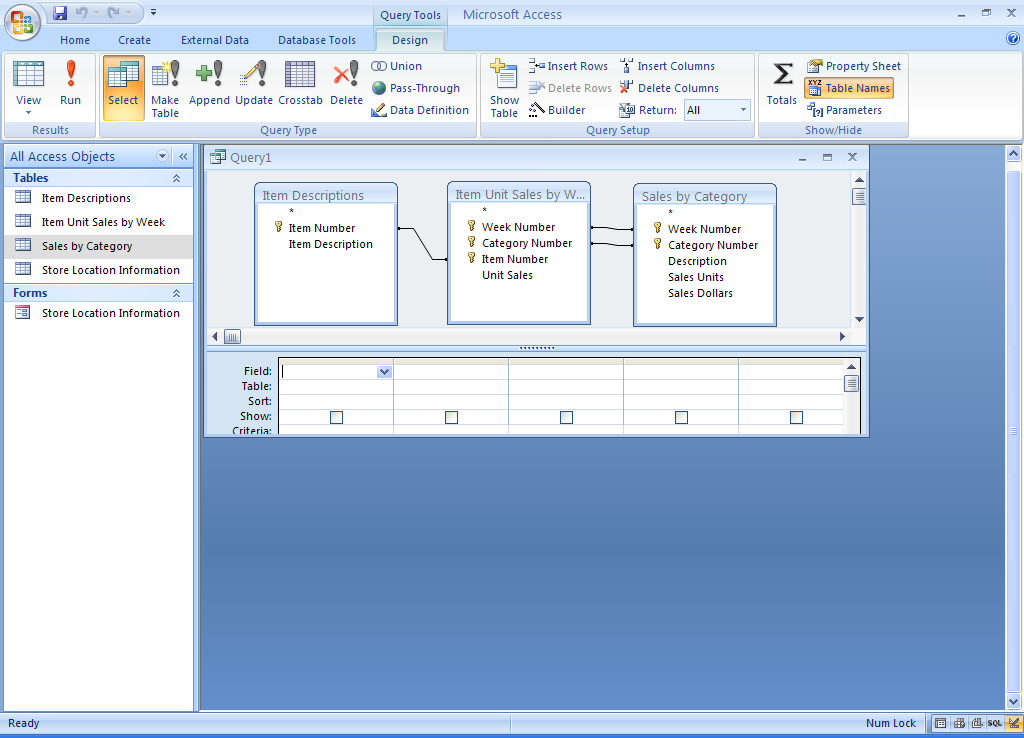  MS Access 2013 Outline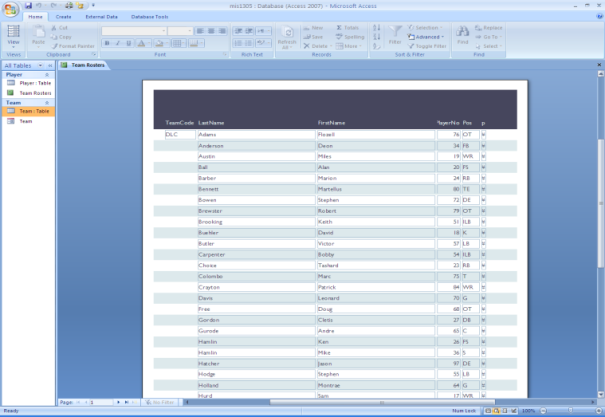 ReportsCreate a Report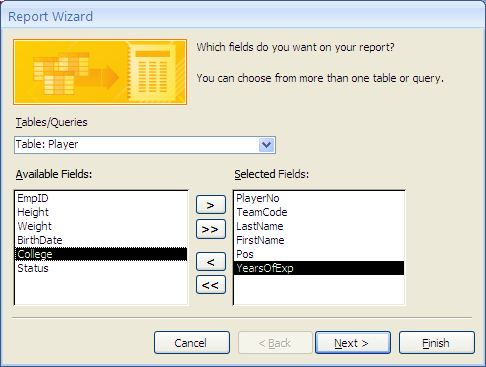 Create Tab | Report Wizard and select the following:  Table Name or QueryFieldsGroupingSorting Layout styleOrientation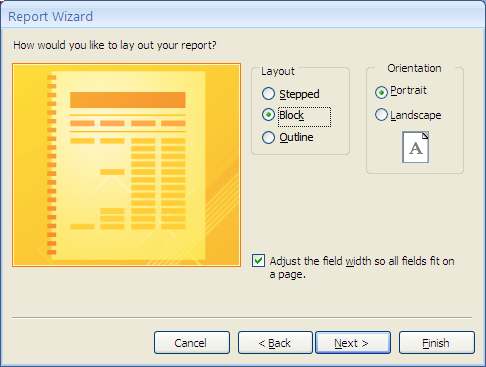 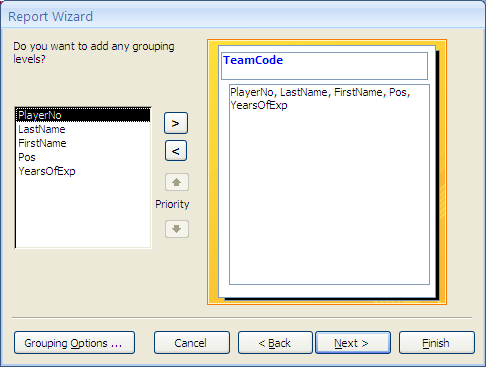 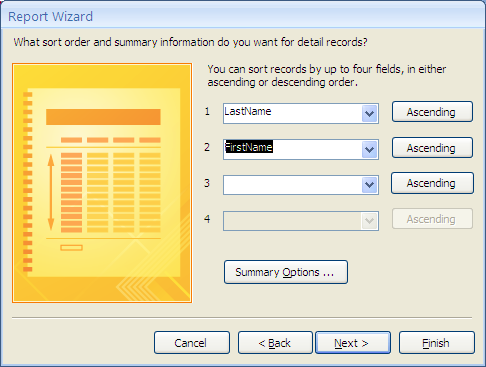 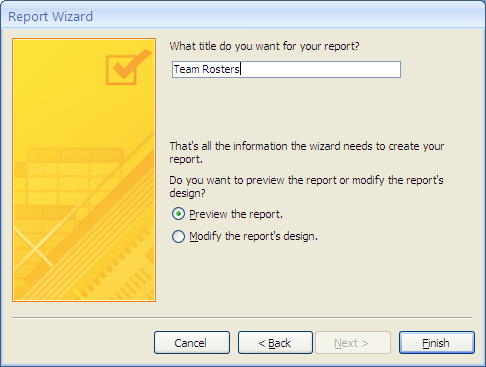  ViewsLayout View   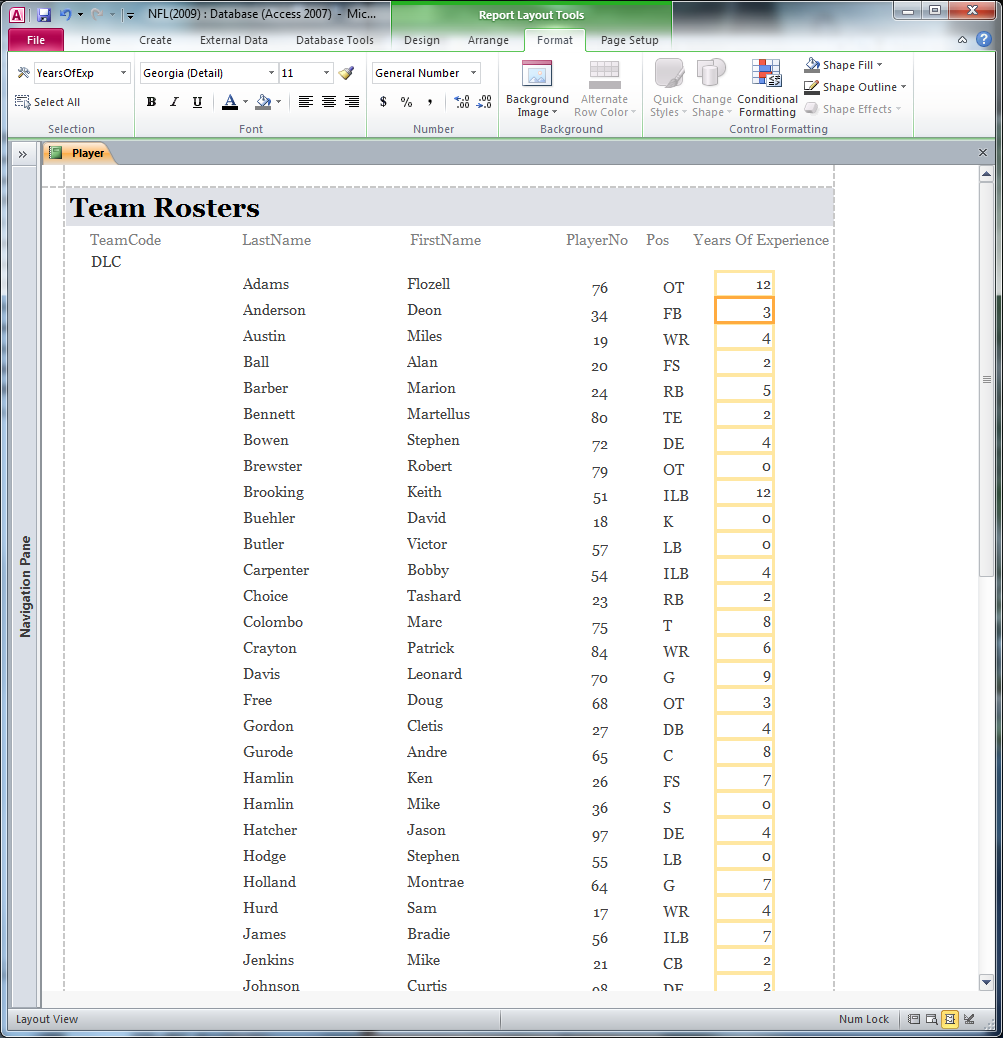 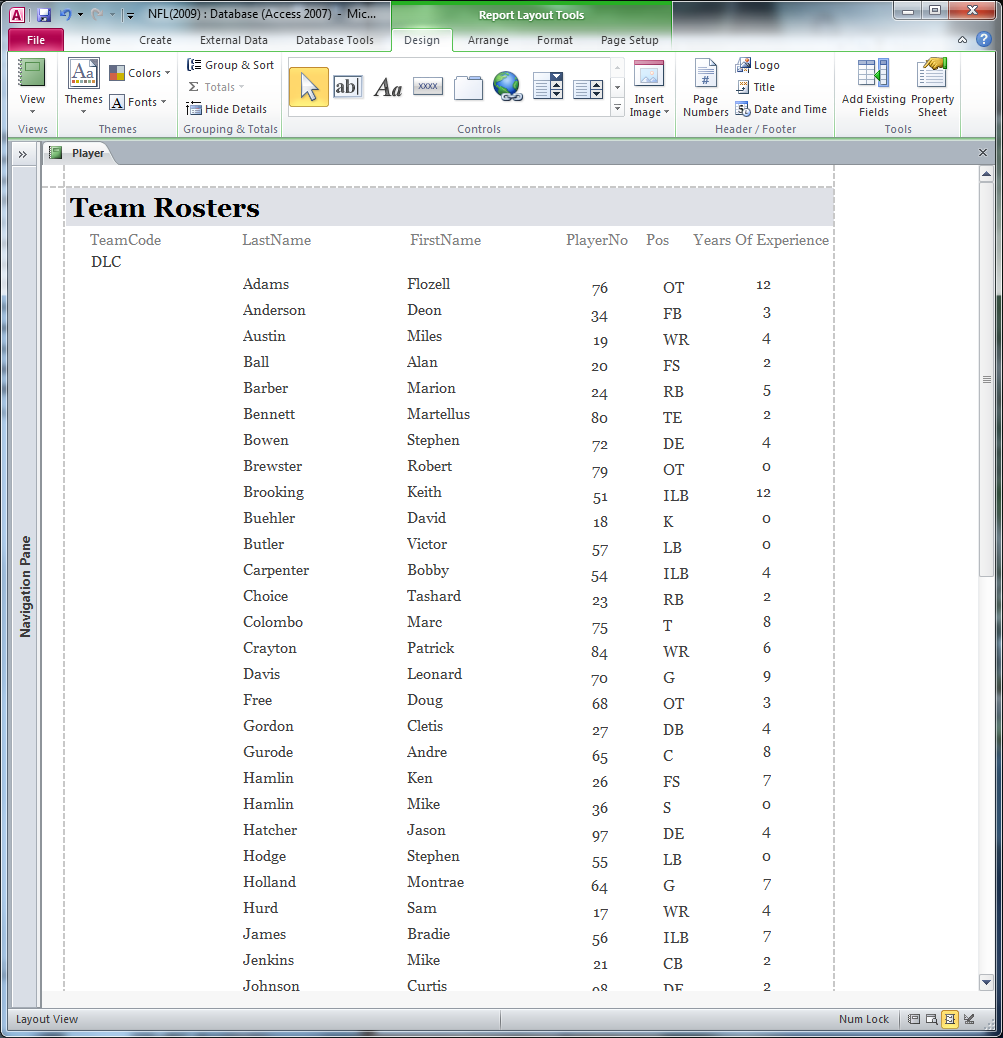 Design View 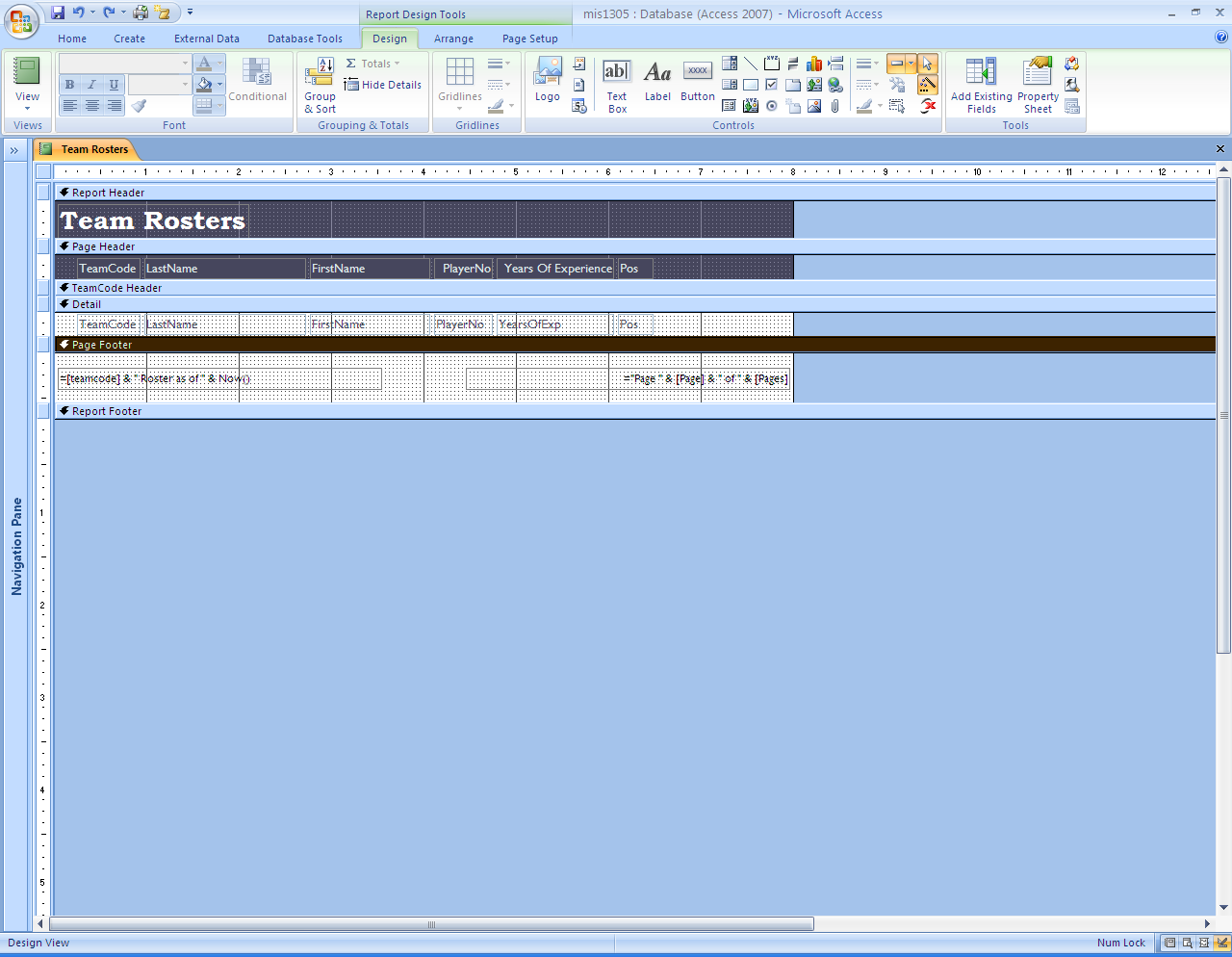 Report View MS Access 2013 OutlineFormsForms 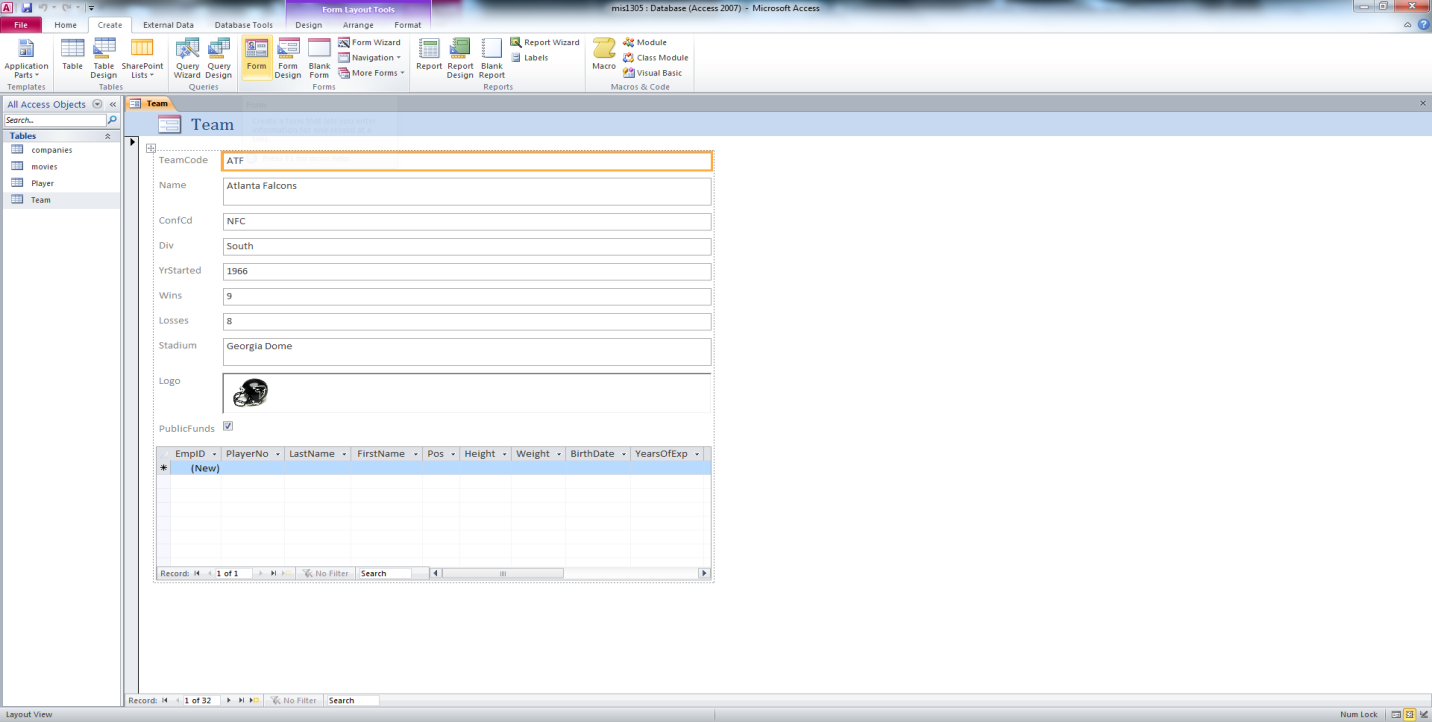 Graphical representation of table(s) Maintain data in tableCreate a new Form (Form button)Ensure desired table is highlightedEg, TeamCreate tab | Forms group | Form buttonCreates Stacked Design of fixed textbox widths with all fields in table; controls “glued” togetherIf table has a linked/related “child” table, it is shown by defaultDelete the child table by clicking on the child table, then hitting the Delete keyCan use form as-is, OR change the layout and/or design  	Create a new Form (Form Wizard)Ensure desired table is highlightedEg, TeamCreate tab | Forms group | Form Wizard buttonCreates Stacked Design of varying textbox widths with all fields in table; controls NOT “glued” togetherLinked/related “child” tables not shownCan create form from table(s) or query(s)Can use form as-is, OR change the layout and/or design  Form Layout ViewChange the arrangement and appearance of labels and fields Form Layout Tools contextual tabs | Format tab Controls   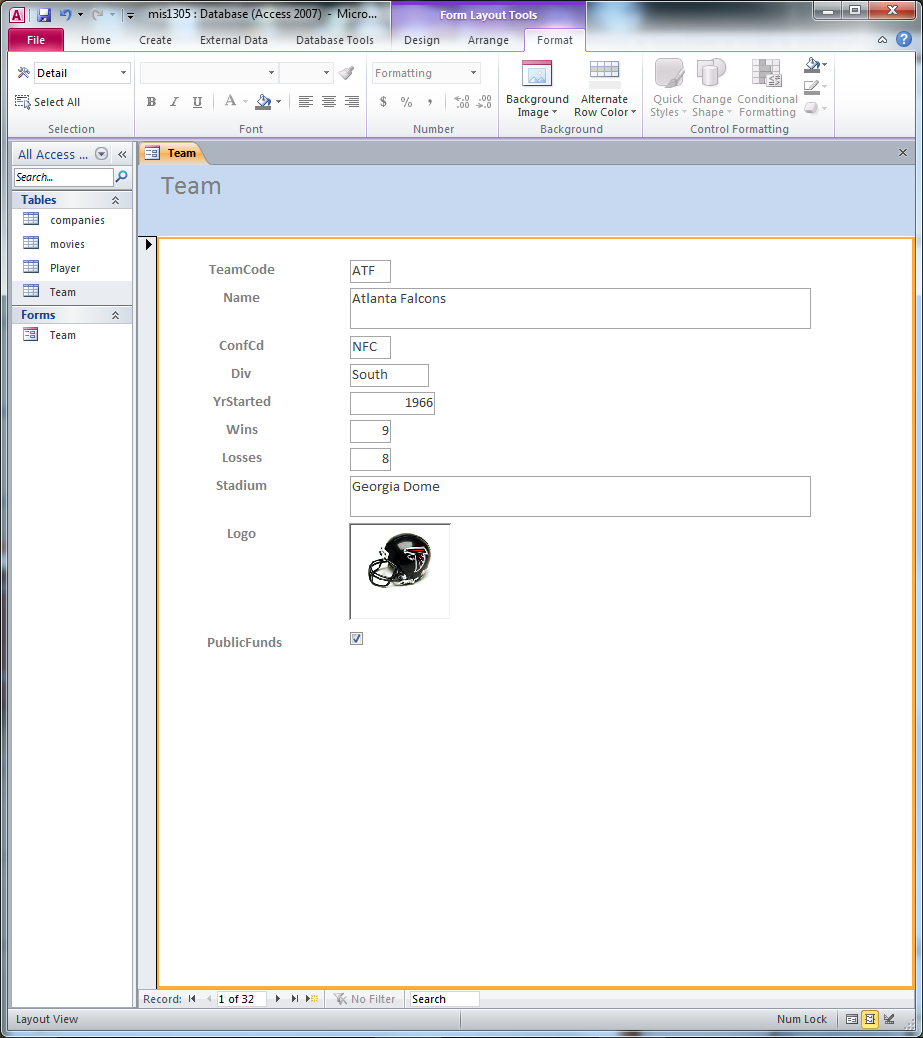 Format tabControls = FieldsCan change controls together by selecting desired controlsExample:  bold and center all labelsResizing/Moving Fields  Example:  Resize Stadium, Logo fieldsExample:  Move ConfCd, Div, Wins, Losses fieldsExample:  Remove Logo label; move logo field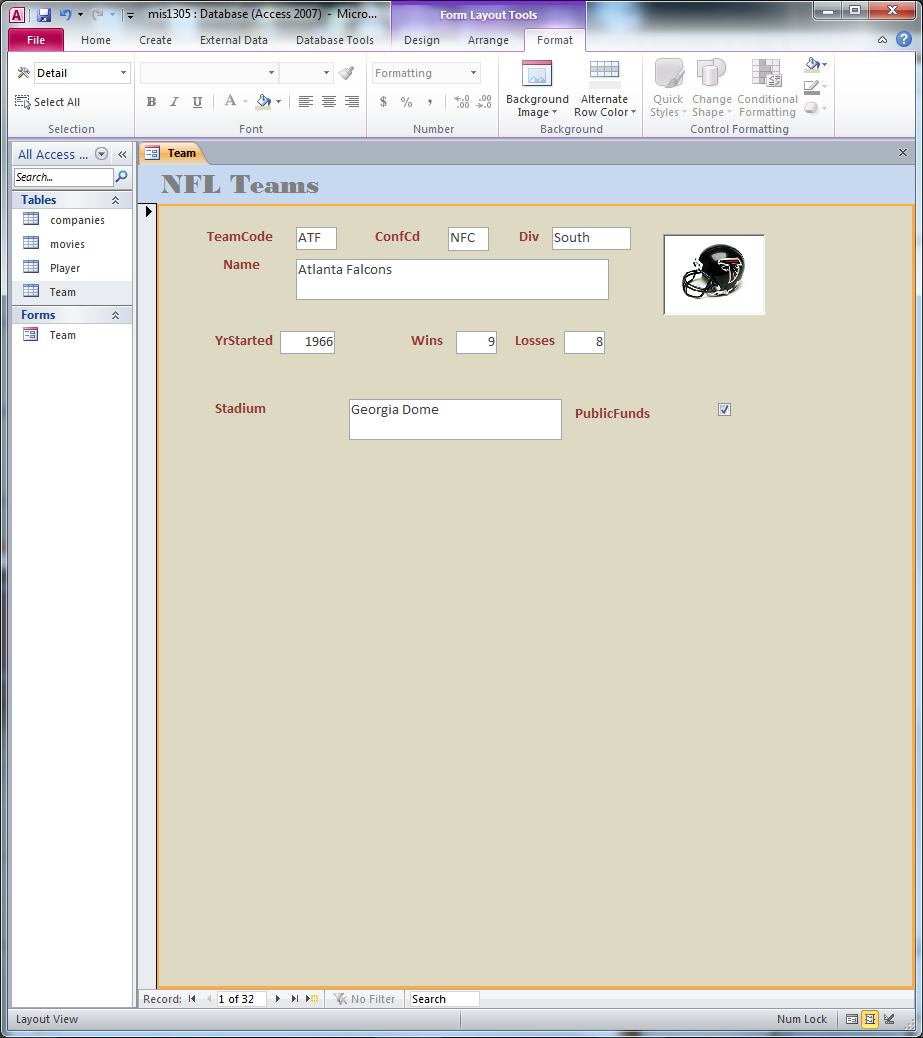 Changing Colors, Fonts Select the entire form; change Fill/Back ColorSelect the Form’s title; change Font Style; change title to NFL TeamsSelect all Labels; change Font Color to dark redForm Design ViewFormat  tab | View icon | Design view Can remove control layoutCan change what gets displayed/entered on a formCan add controls (e.g., additional fields, buttons, …) to a formProperty Sheet:  Can further describe, validate fields.  For example, can limit values entered into fields  (NOTE:  IN operator is not supported)Example:  Add a new, calculated control labeled “Years in Existence”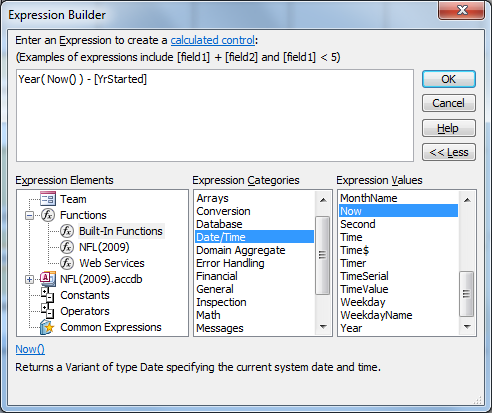 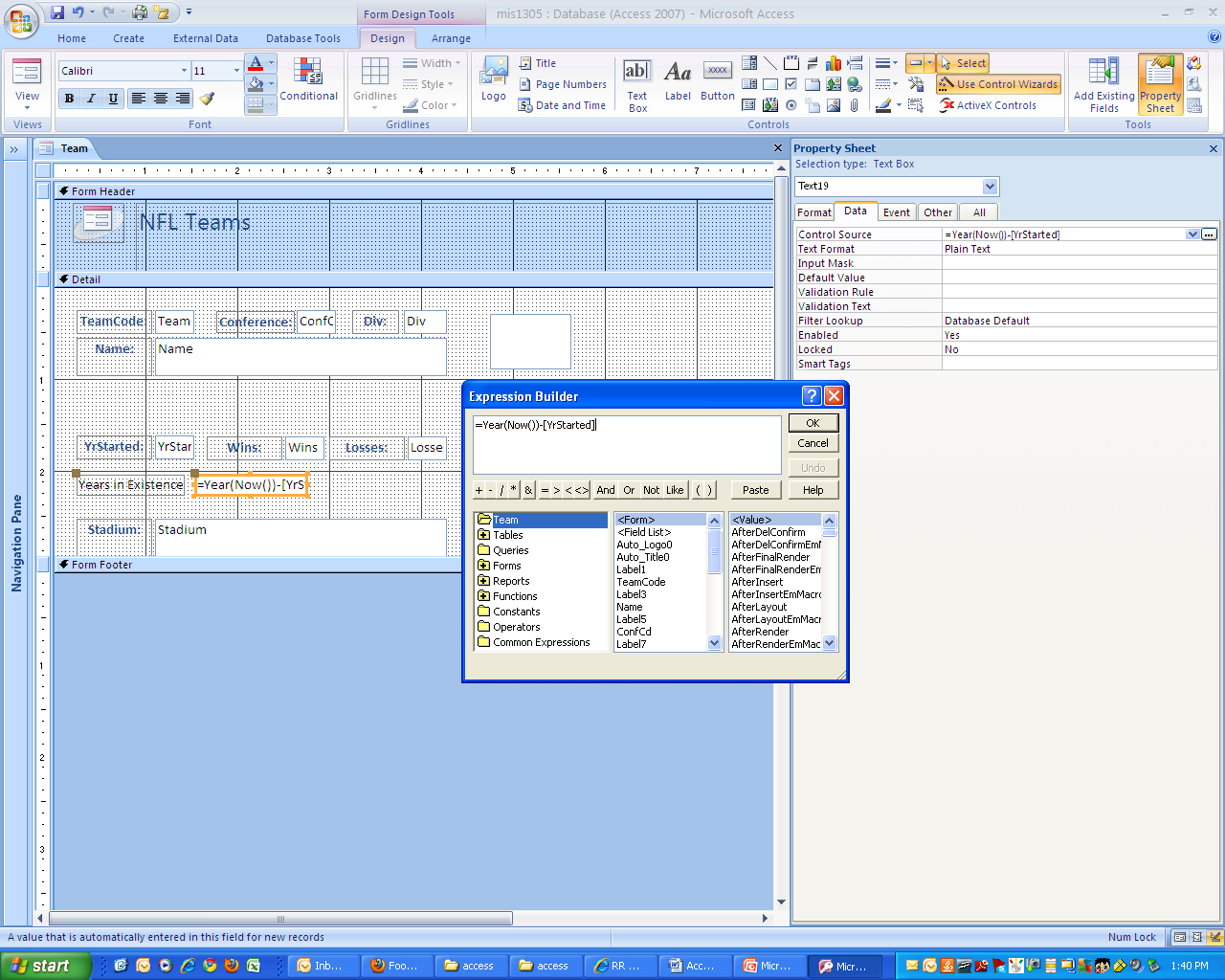 Example:  limit values in Wins field to values between 0 and 24.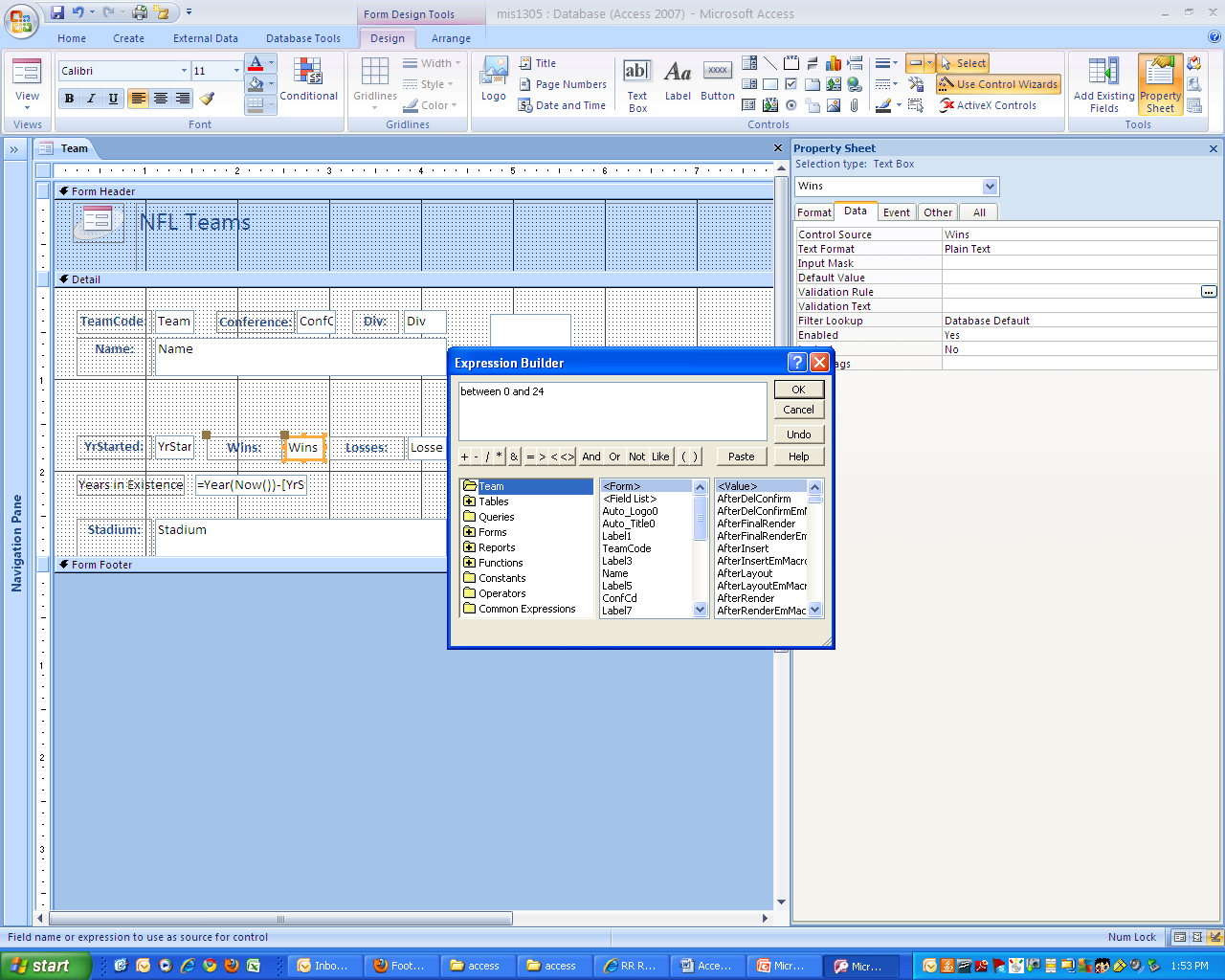 Example:  Set width of Stadium text box to 2 inches.Form View 		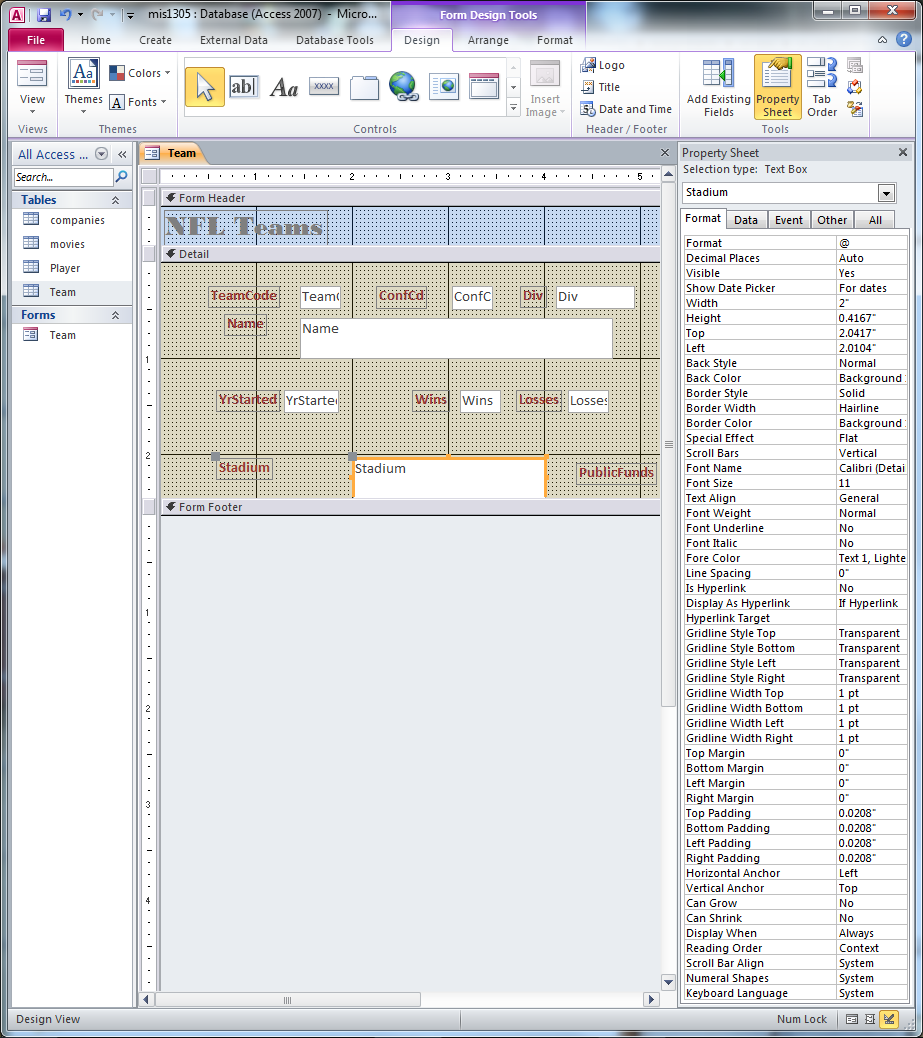 User’s viewAdd, Change, Delete recordsExample:  add a new record, change some fields, then remove (ie, delete) the record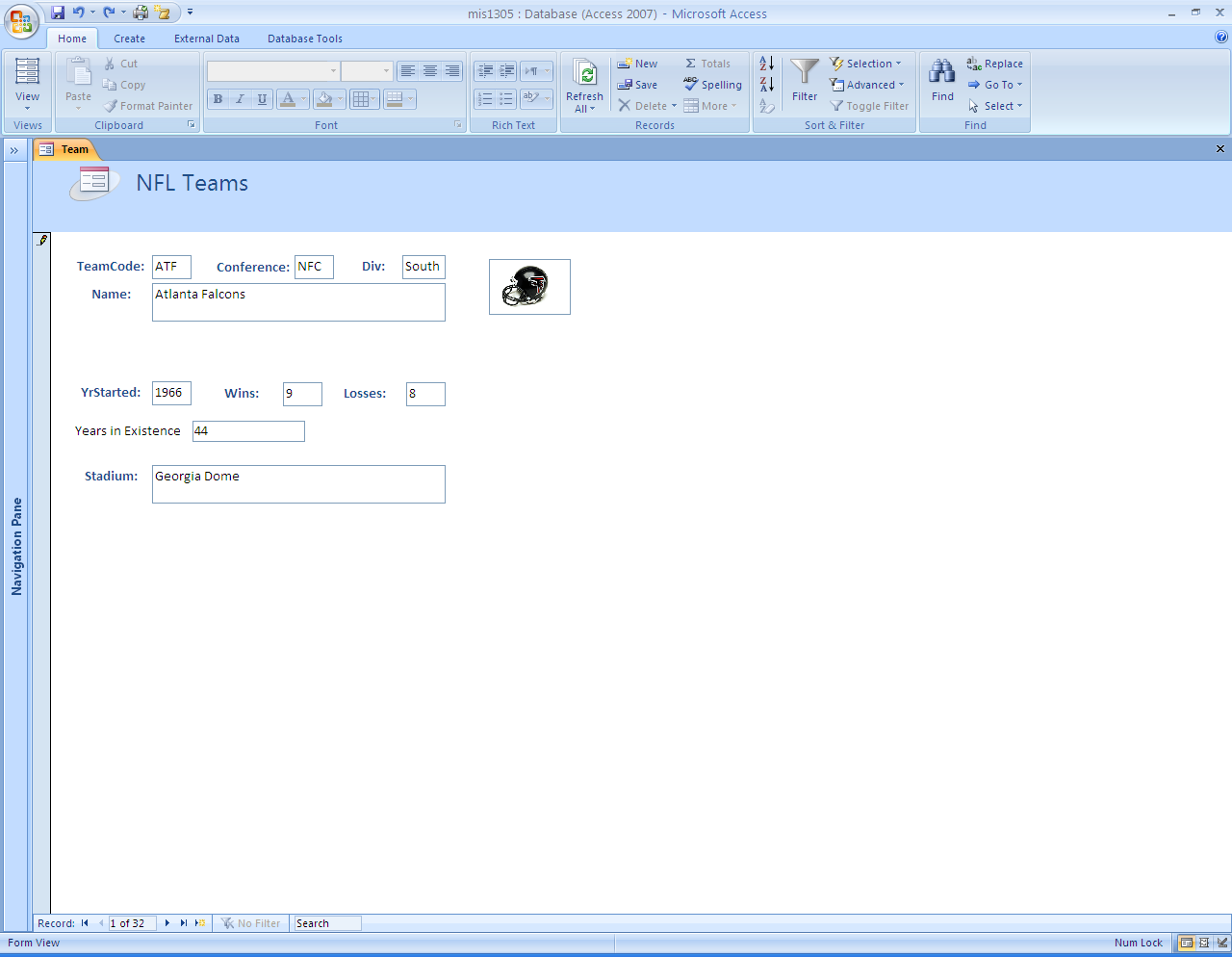 TitleTypeRatingStarsMovieIDCo.Year The Untouchables  Action  PG133.51011MGM1991Far and Away    Drama  PG31212PMT1991Lion King  Family  G2.751411DIS1993Twister  Action  PG3.52321PMT1995